SatzstreifenDeutsch: Satzglieder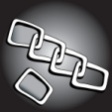 An meinem Geburtstag machte ich mit meinen Freunden auf der Wiese Spiele.Die Tante meiner Mutter besuchte uns am letzten Sonntag.Am letzten Samstag stürzte ich im Skikurs schwer.Heute mussten wir in der ersten Stunde eine schwierige Aufgabe lösen.Meine Schwester und ihre Freundin spielen im Garten auf dem Klettergerät.